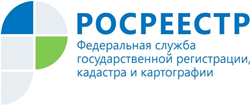 Управление Росреестра по Республике АдыгеяГОСУДАРСТВЕННАЯ КАДАСТРОВАЯ ОЦЕНКА ЗЕМЕЛЬ НА ТЕРРИТОРИИ РЕСПУБЛИКИ АДЫГЕЯВ 2020 году проводятся работы по государственной кадастровой оценке трех категорий земель, расположенных на территории Республики Адыгея.Мероприятия по определению кадастровой стоимости осуществляются в соответствии с требованиями Федерального закона от 03.07.2016 №237-ФЗ «О государственной кадастровой оценке» (далее – Закон №237-ФЗ), на основании приказа Комитета Республики Адыгея по имущественным отношениям от 28.03.2019 №105 «О проведении государственной кадастровой оценки земель на территории Республики Адыгея».Непосредственным исполнителем работ является ГБУ Республики Адыгея «Адыгейский республиканский центр государственной кадастровой оценки».По результатам работ будет определена кадастровая стоимость 70 721 земельного участка, в том числе 68093 земельных участков, отнесенных к категории «земли сельскохозяйственного назначения», 2573 земельных участков категории «земли промышленности, энергетики, транспорта, связи, радиовещания, телевидения, информатики, земли для обеспечения космической деятельности, земли обороны, безопасности и земли иного специального назначения», и 55 земельных участков - категории «земли особо охраняемых территорий и объектов».В рамках реализации положений Закона №237-ФЗ, по запросу Комитета Республики Адыгея по имущественным отношениям, Управлением предоставлен перечень объектов недвижимости, подлежащих государственной кадастровой оценке в 2020 году (далее – перечни).Перечни сформированы посредством подсистемы сопровождения кадастровой оценки ФГИС и предоставлены в соответствии с требованиями определенными приказом Министерства экономического развития РФ от 20.02.2017 №74 «Об утверждении Порядка формирования и предоставления перечня объектов недвижимости, подлежащих государственной кадастровой оценке, в том числе количественные и качественные характеристики объектов недвижимости, подлежащие указанию в перечне объектов недвижимости, подлежащих государственной кадастровой оценке, требования к содержанию запроса о предоставлении перечня объектов недвижимости, подлежащих государственной кадастровой оценке».В целях обеспечения расчета кадастровой стоимости объектов недвижимости Управлением на постоянной основе осуществляется взаимодействие с ГБУ Республики Адыгея «Адыгейский республиканский центр государственной кадастровой оценки».Прежде всего, обеспечено предоставление из государственного фонда данных, полученных в результате проведения землеустройства, материалов почвенных обследований на территорию Республики Адыгея в разрезе сельскохозяйственных организаций.Также по запросам ГБУ Республики Адыгея «Адыгейский республиканский центр государственной кадастровой оценки» осуществляется предоставление дополнительной информации, необходимой для определения кадастровой стоимости.